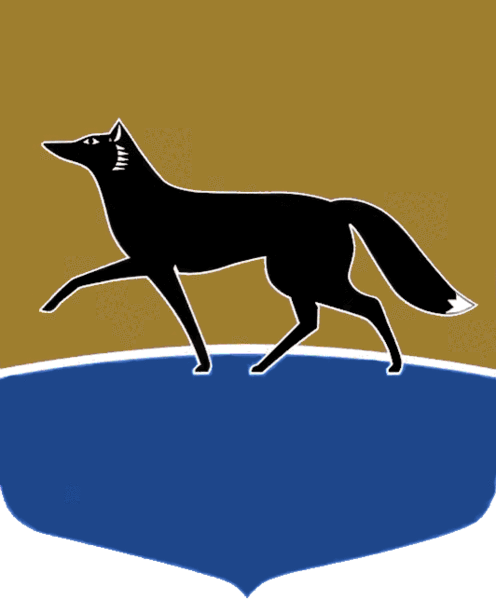 Принято на заседании Думы 29 ноября 2023 года№ 476-VII ДГО внесении изменений в решение Думы города от 29.03.2016 
№ 855-V  ДГ «О Порядке определения размера платы 
за увеличение площади земельных участков, находящихся в частной собственности, в результате 
их перераспределения 
с земельными участками, находящимися в собственности муниципального образования городской округ город Сургут»В соответствии с Земельным кодексом Российской Федерации, 
Уставом муниципального образования городской округ Сургут 
Ханты-Мансийского автономного округа – Югры, в целях совершенствования муниципальных правовых актов Дума города РЕШИЛА:Внести в решение  Думы от 29.03.2016 № 855-V ДГ «О Порядке определения размера платы за увеличение площади земельных участков, находящихся в частной собственности, в результате их перераспределения 
с земельными участками, находящимися в собственности муниципального образования городской округ город Сургут» (в редакции от 10.07.2018 
№ 309-VI ДГ) следующие изменения:1)  в наименовании, тексте решения, наименовании и тексте приложения 
к решению слова «муниципального образования городской округ 
город Сургут» заменить словами «муниципального образования городской округ Сургут»; 2) часть 2 приложения к решению изложить в следующей редакции:«2.  Установить, что размер платы за увеличение площади 
земельных участков, находящихся в частной собственности, в результате                                                     их перераспределения с земельными участками, находящимися 
в собственности муниципального образования городской округ Сургут, определяется по следующей формуле, за исключением случая, предусмотренного частью 3 настоящего Порядка:П = КС / S x Sув x 0,15, где:П – размер платы за увеличение площади земельного участка, руб.;КС – кадастровая стоимость земельного участка, находящегося 
в частной собственности, руб.;S – площадь земельного участка, находящегося в частной собственности, кв. м;Sув – площадь, на которую увеличивается земельный участок, находящийся в частной собственности, кв. м.».Председатель Думы города_______________ М.Н. Слепов«29» ноября 2023 г.Глава города_______________ А.С. Филатов«29» ноября 2023 г.